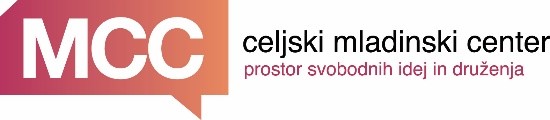 OBRAZEC ZA PRIJAVO MLADINSKIH PROJEKTOV 2021 – CELJSKI MLADINSKI CENTER

OPOZORILO! Projekti, ki so oz. bodo prejeli finančno podporo s strani Mestne občine Celje se na poziv ne morejo prijaviti.  PODATKI O VLAGATELJU (posameznik ali skupina mladih)Prijavitelj je:☐ Mlad od 15 do 29 let☐ Skupina mladih starih od 15 do 29 letPodatki prijaviteljaIme in priimek:Naslov prijavitelja:Telefon:Elektronski poštni naslov:Datum rojstva:ODGOVORNA OSEBA PRIJAVITELJA – izpolnite samo v primeru, da je prijavitelj mlajši od 18 let:(v kolikor je prijavitelj na javni poziv mlajši od 18 let, je odgovorna oseba njegov starš ali skrbnik)Ime in priimek odgovorne osebe:Naslov:Telefon:Elektronski poštni naslov:2.  PODATKI O PROJEKTUNavedite osnovne značilnosti načrtovanega projekta, ki ga boste izvedli v letu 2021. Po potrebi dodajte vrstice. IME PROJEKTA: Kategorija projekta:☐ Glasbeni dogodek☐ Gledališki ali Stand UP večeri☐ Izobraževalne in kreativne delavnice in predavanja☐ Večerni program (potopisna predavanja, filmski večeri ipd.)☐ Aktivnosti na zunanjih javnih površinah (npr. športne aktivnosti, literarni večeri v mestnem parku ipd.)☐ Aktivnosti za pomoč in podporo pri premagovanju omejitev, ki jih za mlade prinaša COVID-19 (npr. med vrstniška učna pomoč, izobraževanja o uporabi novih tehnologij …)ČASOVNO IN LOKACIJSKO OPREDELITE AKTIVNOSTI, KI JIH BOSTE IZVAJALI V OKVIRU PROJEKTA (razen za kategorijo »Aktivnosti na zunanjih javnih površinah« je kraj izvedbe Celjski mladinski center).IZVAJALCI PROJEKTAPREDVIDENO ŠTEVILO MLADIH, KI BODO PRI PROJEKTU AKTIVNO UDELEŽENI (to NISO obiskovalci prireditve ali udeleženci izobraževanj)PREDVIDENO ŠTEVILO MLADIH, KI BODO PROJEKT OBISKALI VSEBINSKI OPIS PROJEKTA, (NAMEN, CILJI, PREDVIDENA ČASOVNICA) ZAKAJ JE PROJEKT POMEMBEN ZA MLADE V MESTNI OBČINI CELJE?KAKO BODO MLADI UDELEŽENI PRI NAČRTOVANJU, IZVAJANJU IN VREDNOTENJU PROJEKTA?PROMOCIJSKI NAČRT PROJEKTA IN VIDNOST PODPORE CELJSKEGA MLADINSKEGA CENTRA3.FINANČNA STRUKTURA PROJEKTA (Primeri vrst odhodkov: avtorski honorar izvajalcev, plačilo avtorskih pravic, stroški tehnične ekipe, potni stroški, stroški promocije, materialni stroški, ipd.).ODHODKI:PRIHODKI:Podpis odgovorne osebe:                                                                 Datum:AKTIVNOSTČASLOKACIJAIME IN PRIIMEKSTAROSTNALOGA V PROJEKTUVrsta odhodkaZnesek v EUR (bruto)SKUPAJVrsta prihodkaZnesek v EUR (bruto)Celjski mladinski center (poziv)Vstopnina ali kotizacijaSponzorska sredstvaLastna sredstvaPrihodki od tretjih virov (npr. ministrstvo ipd.) – opredeli:SKUPAJ
OPOMBA: Za prireditve v Celjskem mladinskem centru bo Celjski mladinski center kril stroške VAROVANJA in TEKOČE STROŠKE (elektrika, voda). Izvajalcem projekta bo Celjski mladinski center nudil prostore brezplačno, prav tako bo brezplačno nudil vso razpoložljivo opremo. Teh stroškov zato NE vpisujete v stroške projekta.Neupravičeni stroški: Honorarji prijaviteljev in organizacijske ekipe projektov ali projektov.

OPOMBA: Za prireditve v Celjskem mladinskem centru bo Celjski mladinski center kril stroške VAROVANJA in TEKOČE STROŠKE (elektrika, voda). Izvajalcem projekta bo Celjski mladinski center nudil prostore brezplačno, prav tako bo brezplačno nudil vso razpoložljivo opremo. Teh stroškov zato NE vpisujete v stroške projekta.Neupravičeni stroški: Honorarji prijaviteljev in organizacijske ekipe projektov ali projektov.

OPOMBA: Za prireditve v Celjskem mladinskem centru bo Celjski mladinski center kril stroške VAROVANJA in TEKOČE STROŠKE (elektrika, voda). Izvajalcem projekta bo Celjski mladinski center nudil prostore brezplačno, prav tako bo brezplačno nudil vso razpoložljivo opremo. Teh stroškov zato NE vpisujete v stroške projekta.Neupravičeni stroški: Honorarji prijaviteljev in organizacijske ekipe projektov ali projektov.
